HARTMANN GROUP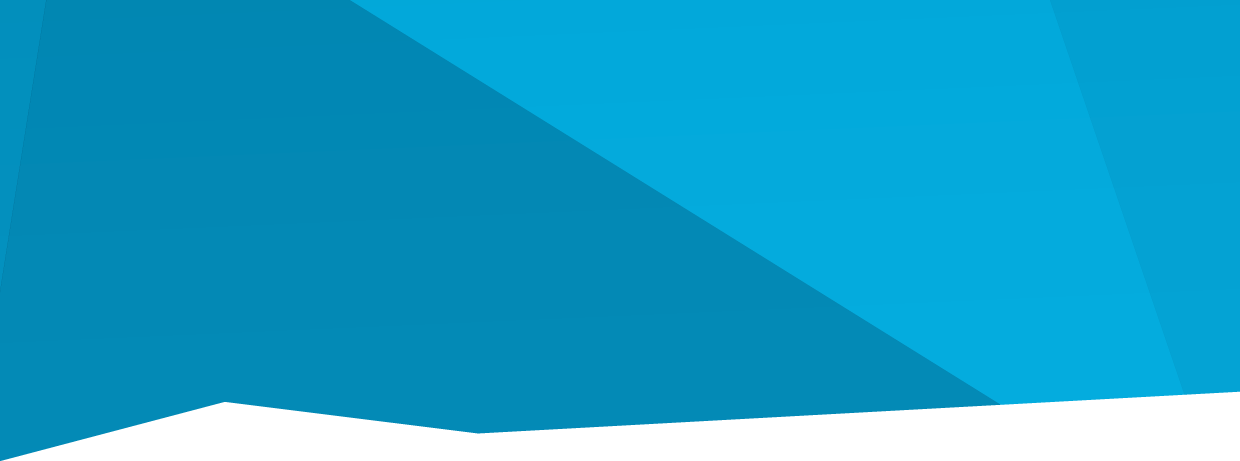 Česká republikaTISKOVÁZPRÁVAPrvní chřipková epidemie v novém roce udeřila v plné síle. Neberte antibiotika zbytečně, spolehněte se na domácí CRP testBrno 9. ledna – Prakticky již celá Česká republika bojuje s chřipkou. Největší počet nemocných hlásí lékaři především v Moravskoslezském kraji, kde již některé nemocnice přistupují i k omezení návštěv. S rostoucím počtem případů chřipky strmě stoupá také užívání antibiotik. Ne vždy je přitom jejich užívání nezbytné.Hlava jako střep, teplota, bolesti v krku a ucpaný nos. Příznaky typické pro začínající onemocnění. Jak rozeznat, zda se jedná pouze o běžné nachlazení nebo je třeba navštívit lékaře? Pomoci může výjimečná diagnostická metoda zvaná CRP test. Díky němu sami v pohodlí domova zjistíte, zda je vaše onemocnění bakteriálního původu a tedy je nutná léčba antibiotiky, nebo jde o virové nachlazení, které zvládnete vyléčit běžně dostupnými léky. Časté užívání antibiotik škodí„Zvýšená tělesná teplota není dostatečnou informací pro určení diagnózy. Je důležité znát hladinu tzv. C-reaktivního proteinu - CRP. Podle jeho obsahu v krvi poté můžeme poměrně přesně rozlišit mezi bakteriálním nebo jiným, nejčastěji virovým, původem onemocnění. Zatímco první případ splňuje podmínky pro nasazení antibiotik, v druhém se zpravidla stačí vyležet a léčit běžně dostupnými prostředky," vysvětluje doc. MUDr. Bohumil Seifert, Ph.D., ze Společnosti všeobecného lékařství ČLS JEP.Na klasické nachlazení je tak nasazení antibiotik zbytečné. Při častém užívání antibiotik navíc hrozí riziko takzvané antibiotické rezidence, kdy se pacient stává vůči léčivu imunní, a pro další léčbu proto vyžaduje mnohem silnější antibiotika.Domácí diagnostika – první krok v péči o zdravíDomácí CRP test si zvládnete bez problému provést sami a bez nutnosti čekání v přeplněných čekárnách. Balení obsahuje vše potřebné pro provedení testu a odebrání kapky krve z bříška prstu a podrobný návod. Během pěti minut tak máte jasno, zda postačí domácí samoléčba, nebo je třeba vyhledat lékaře. Balení obsahuje dva CRP testy, takže je možné v průběhu léčby test zopakovat a zjistit, zda je bakteriální infekce na ústupu.Výhradním distributorem CRP testů pro domácí použití do lékáren v České republice je přední výrobce zdravotnických prostředků HARTMANN – RICO. Doporučená maloobchodní cena za jedno balení, které obsahuje dva testy, je 266 korun. Více informací včetně instruktážního videa použití testu najdete na www.crptesty.cz. O společnosti HARTMANN – RICOSpolečnost HARTMANN – RICO a.s. patří mezi nejvýznamnější výrobce a distributory zdravotnických prostředků  
a hygienických výrobků v České republice. Vznikla v roce 1991 vstupem společnosti PAUL HARTMANN AG do tehdejšího podniku Rico Veverská Bítýška. Společnost je součástí mezinárodní skupiny HARTMANN se sídlem v Heidenheimu  
v Německu. Více než 20 let působí HARTMANN – RICO také na území Slovenska se sídlem v Bratislavě. HARTMANN – RICO zaměstnává celkově více než 1 650 zaměstnanců.